   В срок с 26 ноября по 08 декабря 2021 года председателем контрольно-счетного отдела муниципального образования «Можгинский район» проведена финансово-экономическая экспертиза на проект решения Совета депутатов муниципального образования «Муниципальный округ Можгинский район Удмуртской Республики» «О бюджете муниципального образования «Муниципальный округ Можгинский район Удмуртской Республики» на 2022 год и на плановый период 2023 и 2024 годов».Заключение составлено по результатам финансово-экономической экспертизы  на проект решения Совета депутатов муниципального образования «Муниципальный округ Можгинский район Удмуртской Республики» (далее - Совет депутатов) «О бюджете муниципального образования «Муниципальный округ Можгинский район Удмуртской Республики» на 2022 год и на плановый период 2023 и 2024 годов».   Экспертиза проводится  в соответствии с пунктом 2  ст. 157 Бюджетного кодекса Российской Федерации, положениями Федеральных  законов от 07.02.2011г. № 6-ФЗ «Об общих принципах организации и деятельности контрольно-счетных органов субъектов Российской Федерации и муниципальных образований», в ред. изменений, от 06.10.2003г. № 131-ФЗ «Об общих принципах организации местного самоуправления в Российской Федерации» с учетом внесенных изменений, Уставом муниципального образования «Муниципальный округ Можгинский район Удмуртской Республики», Положением  о контрольно - счетном отделе муниципального образования «Можгинский район», утвержденным решением Совета депутатов муниципального образования «Можгинский район»  от 24.11.2011г.  № 37.6,  в ред.  изменений, п. 2.7 плана работы контрольно-счетного отдела муниципального образования «Можгинский район» (далее – контрольно-счетный отдел) на 2021 год, утвержденного решением Совета депутатов муниципального образования «Можгинский район» от 23.12.2020 года  № 38.13, Стандарта  внешнего муниципального финансового контроля «Проведение экспертизы проекта бюджета муниципального образования на очередной финансовый год и плановый период», утвержденного председателем контрольно-счетного отдела. Целью экспертно-аналитического мероприятия является: определение достоверности и обоснованности формирования показателей проекта решения Совета депутатов «О бюджете муниципального образования «Муниципальный округ Можгинский район Удмуртской Республики» на 2022 год и плановый период 2023 и 2024 годов» (далее - проект решения о бюджете),  соблюдение бюджетного и иного законодательства  при его  разработке, а также соответствие основным направлениям бюджетной и налоговой политики Можгинского района на 2022 год и на плановый период 2023 и 2024 годов и проекту изменений Бюджетного прогноза муниципального образования «Муниципальный округ Можгинский район Удмуртской Республики» на долгосрочный период (далее - Бюджетный прогноз).Задачами экспертизы формирования проекта решения  о бюджете на очередной финансовый год и на плановый период являются определение соответствия данного проекта решения о бюджете, документов, представленных с проектом решения о бюджете, в том числе прогноз социально-экономического развития муниципального образования «Муниципальный округ Можгинский район Удмуртской Республики» на 2022 год и плановый период 2023-2024 годы бюджетному законодательству и Положению о бюджетном процессе, утвержденному решением  Совета депутатов от 15 ноября 2021 года (далее - Положение о бюджетном процессе муниципального образования).Предметом экспертно-аналитического мероприятия явились: проект решения о бюджете с приложениями и пояснительной запиской; основные направления бюджетной и налоговой политики Можгинского района  на 2022 год и на плановый период 2023 и 2024 годов; предварительные итоги социально-экономического развития за истекший период текущего финансового года и ожидаемые итоги за текущий финансовый год; проект прогноза социально-экономического развития муниципального образования «Муниципальный округ Можгинский район Удмуртской Республики» на 2022 год и на плановый период 2023 -2024 годы (далее - проект прогноза СЭР) с пояснительной запиской; проект изменений бюджетного прогноза муниципального образования «Муниципальный округ Можгинский район Удмуртской Республики» на долгосрочный период; Реестр источников доходов муниципального образования «Муниципальный округ Можгинский район Удмуртской Республики» на 2022 год и на плановый период 2023 -2024 годы; паспорта (проекты паспортов) муниципальных программ; муниципальные правовые акты и иные распорядительные документы, обосновывающие действия со средствами бюджета муниципального образования «Муниципальный округ Можгинский район Удмуртской Республики» на 2022 год и на плановый период 2023 и 2024 годов (далее –  бюджет района) и иные документы, материалы, расчеты, необходимые для проведения экспертно-аналитического мероприятия. Объекты экспертно-аналитического мероприятия: Администрация муниципального образования «Муниципальный округ Можгинский район Удмуртской Республики» (далее - Администрация района),  Управление финансов Администрации района (далее – Управление финансов). При проведении экспертизы  установлено:1. В соответствии с пунктом 3 ст. 28 Федерального закона № 131-ФЗ проекты  прогноза СЭР и решения о бюджете  размещены  в информационно-телекоммуникационной  сети  «Интернет» на официальном сайте муниципального образования в разделе публичные слушания в материалах для ознакомления, т.е. заблаговременное оповещение жителей с вышеуказанными Проектами обеспечено. В соответствии с решением  Совета депутатов от 15.11.2021г. № 3.21 « Об утверждении  Положения о порядке организации и  проведения публичных слушаний на территории муниципального образования «Муниципальный округ Можгинский район Удмуртской Республики»», публичные слушания по проектам прогноза СЭР и   решения о бюджете  прошли  08 декабря 2021г.  В нарушение требований п. 3 ст. 173 БК РФ, п. 3 ст. 6 Положения о бюджетном процессе, прогноз СЭР  постановлением Администрации района не одобрен. Проект решения о  бюджете разработан Управлением финансов и представлен  Администрацией района на рассмотрение в  Совет депутатов   12 ноября 2021г., что  соответствует  ст. 185 БК РФ, п.1 ст. 16 Положения о бюджетном процессе муниципального образования.2. Порядок разработки прогноза социально- экономического развития муниципального образования «Можгинский район» на среднесрочный период утвержден  Постановлением Администрации  района от 10.12.2012г. № 1674, в ред. от 13.11.2014г. № 1272, в котором разработка прогнозных параметров предусмотрена по 2 вариантам: базовый и целевой, фактически проект прогноза СЭР разработан по базовому и консервативному вариантам. Также структура показателей прогноза СЭР не соответствуют показателям, утвержденным в указанном Порядке,  поэтому провести анализ соблюдения требований при разработке показателей прогноза СЭР указанному Порядку не представляется возможным.В нарушение требований п. 3 ст. 173 БК РФ, п. 3 ст. 6 Положения о бюджетном процессе, прогноз СЭР  постановлением Администрации района не одобрен.Не смотря на то, что сельское хозяйство является ведущей сферой экономики района, формирующей агропродовольственный рынок, трудовой и поселенческий потенциал района, в прогнозе СЭР основные показатели сельского хозяйства: поголовье КРС и свиней, производство мяса и молока, валовый сбор зерновых культур, и т.д. не  отражены.Провести анализ реалистичности прогнозирования на предмет соответствия отдельных прогнозных показателей социально-экономического развития Можгинского района  с фактическим исполнением за 2019 - 2022 годы не представляется возможным, т.к. прогнозные и отчетные показатели различны (вызванные изменения в макроэкономических показателях в пояснительной записке не указаны), отсутствуют расчеты (обоснования) показателей, следовательно, дать оценку на предмет надежности прогноза СЭР, в соответствии со ст. 37 БК РФ контрольно-счетный отдел затрудняется. Также установлено, что проект бюджета района  на 2022 год и на плановый период 2023 -2024  годов сформирован в программной структуре расходов на основе 11 муниципальных программ, что не нашло отражение в прогнозе СЭР (нарушение требования  ст. 172 БК РФ). Контрольно-счетный отдел рекомендует в пояснительной записке о сценарных условиях наряду с описанием сценариев, положенных в основу разработки прогноза СЭР, и вариантов прогноза (базового и консервативного) отражать характеристику рисков, связанных с реализацией прогноза СЭР.3.   Анализом соответствия ст. 184.1 БК РФ проекта решения о бюджете установлено: -  представленный проект решения о бюджете соответствует требованиям п. 1 ст. 184.1 БК РФ и содержит основные характеристики бюджета района на 2022 год и плановый период 2023 и 2024 годов, к которым относятся общий объем доходов бюджета, общий объем расходов бюджета, дефицит бюджета;-  доходы, расходы и источники финансирования дефицита бюджета сгруппированы в соответствии с единой бюджетной классификацией, что обеспечивает сопоставимость показателей бюджета отчетного, текущего,  очередного годов и плановых периодов; -  доходы  бюджета спрогнозированы в условиях действующего на день внесения проекта решения о бюджете в районный Совет депутатов законодательства о налогах и сборах и бюджетного законодательства Российской Федерации, а также законов Удмуртской Республики и муниципальных правовых актов районного Совета депутатов, что соответствует ст. 174.1 БК РФ;- доходы  бюджета района сформированы в соответствии со статьями 41, 42, 46, 47, 61.1, 62 БК РФ и в целом можно оценить как реальные и достоверные;- статьей 17 проекта решения о бюджете реализованы требования п. 3 ст. 217 БК РФ, устанавливающего перечень оснований для внесения изменений в показатели сводной бюджетной росписи в 2022 году без внесения изменений в решение о бюджете. Наряду с основаниями, установленными ст. 217 БК РФ и не требующими дополнительного законодательного регулирования, в проекте решения о бюджете предусмотрено 29 дополнительных оснований для внесения изменений в сводную бюджетную роспись без внесения изменений в решение о бюджете;- бюджет района на 2022 год и на плановый период 2023 и 2024 годов сформирован в структуре муниципальных программ (в «программном формате») и непрограммных направлений деятельности;- в проекте решения о бюджете предусмотрено наличие нераспределенных объемов условно утвержденных расходов на 2023-2024 годы  в объеме не менее 2,5 % на первый год планового периода 2023 год - 11 600,0 тыс. руб. и в объеме не менее 5 % на второй год планового периода 2024 год - 22 100,0 тыс. руб., таким образом, нормы, установленные п. 3 ст. 184.1 БК РФ соблюдены;- в проекте решения о бюджете установлен верхний предел муниципального внутреннего долга муниципального образования  на 1 января 2023 года, на 1 января 2024 года, на 1 января 2025 года в сумме по 40 900 тыс. руб. ежегодно, в том числе верхний предел долга по муниципальным гарантиям  в сумме по 0 руб. ежегодно;- соблюдены требования и ограничения, установленные БК РФ: п. 3 ст. 81 – по размеру резервного фонда Администрации района;  п. 3 ст. 92.1 – по размеру дефицита бюджета района;  ст. 100 – по видам долговых обязательств; п.п. 2, 5 ст. 107– по объему муниципального долга; ст. 111 – по расходам на его обслуживание;- бюджет района на 2022-2024 годы  сбалансирован по доходам и расходам без дефицита (профицита), что  соответствует требованиям ст. 33 БК РФ;- проект решения о бюджете не предполагает увязывания расходов с определенными видами доходов и источниками внутреннего финансирования дефицита бюджета района, за исключением субсидий и субвенций, получаемых из республиканского бюджета, что соответствует принципу общего (совокупного) покрытия расходов бюджета, установленного статьей 35 БК РФ;- в соответствии с требованиями п. 2 ст. 187 БК РФ статьей 21 проекта решения о бюджете установлено, что решение вступает в силу с 1 января 2022 года.4. В представленном проекте решения о  бюджете района доходы  на 2022 год  и на плановый период 2023 и 2024 годы прогнозируются:на 2022 год в размере 835 991,5 тыс. руб.,  в том числе объем межбюджетных трансфертов, получаемых из бюджетов бюджетной системы Российской Федерации в сумме 531 600,5 тыс. руб., что ниже на 320 898,8 тыс. руб. уточненного плана на 2021г. и ниже ожидаемых доходов консолидированного бюджета на конец  2021 года  на сумму 343 656,1 тыс. руб.;на 2023 год  в сумме 794 865,9  тыс. руб., что ниже уточненного плана на  2021 г. на сумму 362 024,4 тыс. руб., или 68,7%, и ниже на 41 125,46 тыс. руб. прогнозируемых доходов на  2022 год. В том числе объем межбюджетных трансфертов, получаемых из бюджетов бюджетной системы Российской Федерации в сумме 477 376,9 тыс. руб., или ниже на 357 253,1 тыс. руб. уровня 2022 года и на 54 223,6 тыс. руб. ожидаемого исполнения в 2022г.;на 2024 год  в сумме 818 045,9 тыс. руб., т.е.  с ростом к уровню 2023 г. на сумму 23 180,0 тыс. руб., или 102,9 %, в том числе объем межбюджетных трансфертов, получаемых из бюджетов бюджетной системы Российской Федерации   в сумме 488 584,9 тыс. руб., что выше уровня 2023 года на сумму 11 218,0 тыс. руб.Налоговые и неналоговые доходы прогнозируются с ежегодным ростом: на 2022 год в сумме 304 391,0 тыс. руб., или выше на 38 691,0 тыс. руб. плановых показателей 2021г., на  36354,3 тыс. руб. от уточненного плана и на  13597,0 тыс.руб. к оценке исполнения в 2021 году; на 2023 год планируются с повышением к уровню 2022 года на сумму 13 098,0 тыс. руб. и составят в сумме 317 489,0 тыс. руб.; на 2024 год с повышением к уровню 2023 года на сумму 11 972,0 тыс. руб. и предполагаются в сумме 329 461,0 тыс. руб.Соотношение собственных доходов и безвозмездных поступлений в общем объеме доходов 2021 года составляет 23,2% и 76,8% соответственно, 2022 года – 36,4% и 63,6%, 2023 года 40,3% и 59,7%, т.е.  наблюдается небольшое понижение доли безвозмездных поступлений, и в то же время свидетельствует о недостаточности собственных источников доходов.  Из проведенного анализа доходной части следует, что по налоговым и неналоговым доходам    рост в 2022 году к уровню уточненных показателей 2021 года наблюдается почти по всем видам доходных источников, за исключением Налогов, сборов и регулярных платежей за пользование природными ресурсами.Контрольно-счетный отдел обращает внимание, что потенциальным резервом увеличения налоговых и неналоговых доходов является повышение эффективности администрирования задолженности. По состоянию на 01.10.2021 г. налоговая недоимка, поступающая в бюджет района (согласно информации ИФНС России №7 по УР) составила в размере 284,0 тыс. руб., что на 755,9 тыс. руб. ниже аналогичного периода 2020 года (на 01.10.2020г.- 1 039,9  тыс. руб.).В целях обеспечения сбалансированности бюджета района проектом решения о бюджете предусматриваются безвозмездные поступления от других бюджетов бюджетной системы Российской Федерации и определены  на 2022 год – 531 600,5 тыс. руб. (составляют 63,6% в общем объеме доходов); на 2023 год – 477 376,9 тыс. руб. (60,1% в общем объеме доходов), на 2024 год – 488 584,9 тыс. руб. (59,7% в общем объеме доходов).Дополнительное поступление безвозмездных поступлений производится в течение всего финансового года так, уточненный план по состоянию на 01.10. 2021г. превысил первоначальный план на 258 648,1 тыс. руб.Проектом решения о  бюджете предлагается утвердить расходы бюджета района:на 2022 год в общей сумме 835 991,5 тыс. руб., в том числе: на решение вопросов местного значения, осуществляемые за счет налоговых и неналоговых доходов, дотации на выравнивание бюджетной обеспеченности, дотации на сбалансированность бюджетов, субсидий из бюджета Удмуртской Республики – 520 655,2 тыс.руб.; на выполнение переданных государственных полномочий органам местного самоуправления, осуществляемые за счет субвенций из вышестоящих бюджетов – 315 336,3 тыс. руб.; на 2023 год в общей сумме 794 865,9 тыс. руб., в том числе: на решение вопросов местного значения, осуществляемые за счет налоговых и неналоговых доходов, дотации на выравнивание бюджетной обеспеченности, дотации на сбалансированность бюджетов, субсидий из бюджета Удмуртской Республики – 466 947,1 тыс. руб.; на выполнение переданных государственных полномочий органам местного самоуправления, осуществляемые за счет субвенций из вышестоящих бюджетов – 327 918,8 тыс. руб.; на 2024 год в общей сумме 818 045,9 тыс. руб., в том числе: на решение вопросов местного значения, осуществляемые за счет налоговых и неналоговых доходов, дотации на выравнивание бюджетной обеспеченности, дотации на сбалансированность бюджетов, субсидий из бюджета Удмуртской Республики – 476 242,9 тыс. руб.; на выполнение переданных государственных полномочий органам местного самоуправления, осуществляемые за счет субвенций из вышестоящих бюджетов – 341 803 тыс. руб.Изменения объемов бюджетных ассигнований в 2022 году отмечены в сторону увеличения  от плановых по отношению к 2021 году по разделам: «Общегосударственные вопросы» на 4,0%; «Национальная безопасность и правоохранительная деятельность» на 48,9%; %; «Физическая культура и спорт» на 11,6%; «Обслуживание государственного  и муниципального долга» на 75,1%, по остальным расходным источником наблюдается сокращение расходов;  от уточненных  показателей «Общегосударственные вопросы» на 1,7%;  «Национальная безопасность и правоохранительная деятельность» на 48,9%; «Физическая культура и спорт» на 10,4%; «Обслуживание государственного и муниципального долга» на 41,8%. Сокращение расходов предусмотрено по всем остальным отраслям: «Национальная оборона» - 46,0%; «Национальная экономика» - 73,9%; «Жилищно-коммунальное хозяйство» на 63,1%; «Образование»  на 22,6%;  «Культура и кинематография» на 13,3%, «Социальная политика» на 41,3%.Проектом решения о бюджете при установлении  средств резервного фонда Администрации района ограничения, установленные п. 3 ст. 81 БК РФ соблюдены.Контрольно-счетный отдел предлагает активизировать работу по определению основных подходов для включения национальных проектов в бюджетный процесс и привлечения дополнительных средств в бюджет района.В бюджете района предусмотрено финансирование 11 муниципальных программ и расходы бюджета на выполнение программных мероприятий в 2022 году составят в сумме 831 435,6 тыс. руб., на 2023 год в сумме 790 322,1 тыс. руб., на 2024 год в сумме 813 456,8 тыс. руб. Расходы, распределяемые на основе муниципальных программ, составляют в проекте решения о  бюджете на 2022 г. -  99,5% к 99,4% в 2021 году,  что подтверждает программно-целевой принцип формирования бюджета района, нацеленный на результат. Наибольшую долю в программных расходах бюджета района на 2021 год занимают расходы на реализацию муниципальных программ: «Развитие образования»- 64,1%, «Муниципальное управление»- 11,2% и «Развитие культуры» - 10,3 %.  Планируемые бюджетные ассигнования на 2022 год соответствуют объемам финансирования, указанным в паспортах (проектах паспортов) муниципальных программ, представленных одновременно с проектом решения о бюджете района. Все вносимые  изменения в муниципальные программы в течение года проходили финансово-экономическую экспертизу в  контрольно-счетном отделе, по состоянию на 01.12.2021г. по результатам экспертиз контрольно-счетным отделом дано  11 заключений. Проект муниципальной программы «Формирование современного облика населенных пунктов муниципального образования «Муниципальный округ Можгинский район Удмуртской Республики», разработанный Администрацией района в 2021г. в контрольно-счетный отдел не представлен. Непрограммные направления деятельности прогнозируются  на 2022 год в сумме 4 555,9 тыс. руб., что ниже на 689,4 тыс. руб. плановых и на 3621,6 тыс. руб. уточненных бюджетных ассигнований на 01.10.2021 года. Прогнозируются на 2023 год в сумме 4 543,8 тыс. руб., что на 12,1 тыс. руб. ниже уровня 2022 года, на 2024 год в сумме 4 589,1 тыс. руб., что выше на 45,3 тыс. руб. планируемых в  2023г.  Бюджет района на 2021-2023 годы планируется бездефицитным. В составе источников финансирования дефицита бюджета на 2022 год предусмотрено погашение долговых обязательств по коммерческому кредиту, полученному бюджетом района в сумме 40900,0 тыс. руб.  Погашение обязательств планируется за счет привлечения кредитных ресурсов, т.е. с учетом требований установленных ст. 96 БК РФ.  Расходы бюджета на обслуживание муниципального долга на 2022-2023 годы соответствует ограничениям, установленным ст. 111 БК РФ.На основании проведенной финансово-экономической экспертизы контрольно-счетный отдел считает, что представленный проект решения о бюджете позволяет обеспечить выполнение полномочий органов местного самоуправления, текущее содержание учреждений бюджетной сферы, выполнение ими муниципальных заданий на оказание муниципальных работ (услуг), сохраняет социальную направленность расходов, позволяет обеспечить сбалансированность финансовой политики органов местного самоуправления и  полагает, что предложенный проект Решения о бюджете муниципального образования «Муниципальный округ Можгинский район Удмуртской Республики» соответствует нормам и положениям бюджетного законодательства  и может быть принят к рассмотрению Советом депутатов  в предложенной редакции. Представление по результатам экспертно-аналитического мероприятия не направлялось.исп. старший инспектор  КСО Е.В. Трефилова 10.12.2021г.КОНТРОЛЬНО-СЧЁТНЫЙ ОТДЕЛ
МУНИЦИПАЛЬНОГО ОБРАЗОВАНИЯ «МОЖГИНСКИЙ РАЙОН»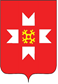 «МОЖГА  ЁРОС» МУНИЦИПАЛ  КЫЛДЫТЭЛЭН ЭСКЕРОНЪЯ НО ЛЫДЪЯНЪЯ  ЁЗЭТЭЗ